Številka: 011-55/2019Datum:   04. 06. 2019V  A  B  I  L  ONa podlagi 88. člena Poslovnika Občinskega sveta Občine Izola (Uradne objave Občine Izola, št. 15/2018 – uradno prečiščeno besedilo) sklicujem3.  redno sejo Odbora za družbene dejavnosti,ki botorek, 11. junija 2019 ob 17.30 uriv sejni sobi Občinskega sveta v Izoli, Kristanov trg 1,z naslednjim predlogom dnevnega reda:Potrditev zapisnika 2. redne seje Odbora;Javni zavod Mestna knjižnica Izola:Letno poročilo javnega zavoda Mestna knjižnica Izola za leto 2018,Program dela in razvoja javnega zavoda Mestna knjižnica Izola za leto 2019,Finančni načrt javnega zavoda Mestna knjižnica Izola za leto 2019;Javni zavod Zdravstveni dom Izola:Letno poročilo javnega zavoda Zdravstveni dom Izola za leto 2018,Program dela in razvoja javnega zavoda Zdravstveni dom Izola za leto 2019,Finančni načrt javnega zavoda Zdravstveni dom Izola za leto 2019;Javni zavod za lekarniško dejavnost Obalne lekarne Koper:Letno poročilo javnega zavoda Obalne lekarne Koper za leto 2018,Program dela in razvoja javnega zavoda Obalne lekarne Koper za leto 2019,Finančni načrt javnega zavoda za lekarniško dejavnost Obalne lekarne Koper za leto 2019,Soglasje ustanovitelja k nakupu nepremičnine;Javni zavod Center za kulturo, šport in prireditve Izola:Letno poročilo javnega zavoda Center za kulturo, šport in prireditve Izola za leto 2018,Program dela in razvoja javnega zavoda Center za kulturo, šport in prireditve Izola za leto 2019,Finančni načrt javnega zavoda Center za kulturo, šport in prireditve Izola za leto 2019;Javni zavod za spodbujanje podjetništva in razvojne projekte Občine Izola:Letno finančno in vsebinsko poročilo javnega zavoda za spodbujanje podjetništva in razvojne projekte Občine Izola za leto 2018,Program dela s finančnim načrtom javnega zavoda za spodbujanje podjetništva in razvojne projekte Občine Izola leto 2019,Predlog Odloka o spremembah in dopolnitvah odloka o ustanovitvi JVIZ Scuola elementare Dante Alighieri Isola - OŠ Dante Alighieri Izola, prva obravnava s predlogom za skrajšani postopek; Predlog Odloka o spremembah in dopolnitvah Odloka o ustanovitvi javnega zavoda Zdravstveni dom Izola, druga obravnava;Predlog razporeditve preteklih presežkov javnega vzgojno izobraževalnega zavoda Scuola elemenatre Dante Alighieri Isola – OŠ Dante Alighieri Izola;Predlog razporeditve preteklih presežkov javnega vzgojno izobraževalnega zavoda OŠ  Livade Izola;Predlog razporeditve preteklih presežkov javnega zavoda Mestna knjižnica Izola;Razno.Gradivo za obravnavo je priloženo in naloženo ter dostopno na uradni spletni strani Občine Izola, in sicer na naslovu: Izola.si/ Občina Izola/ Organi občine/ Občinski svet/ Seje (direkten dostop do gradiva: http://izola.si/obcina-izola/organi-obcine/obcinski-svet/seje/). Prosim, da se seje točno in zagotovo udeležite. Morebitno odsotnost lahko opravičite na telefon št. 05/66-00-105 (Nina KASAL) ali po e-pošti nina.kasal@izola.si.                                                              PredsednikDario MADŽAREVIĆ  Vabljeni:                                                                                         člani odbora – po elektronski pošti,  župan – po elektronski pošti,                                                                               direktor OU – po elektronski pošti,vodje občinskih uradov – po elektronski pošti;direktorica JZ MKI, ga. Marina Hrs – po elektronski pošti;v.d. direktorja JZ ZD Izola, g. Evgenij Komljanec dr.dent.med.spec. – po elektronski pošti; v.d. direktorice JZ za lekarniško dejavnost Obalne lekarne KP, ga. Katja Gombač Aver mag.farm. – po elektronski pošti;direktorica JZ CKŠP Izola, ga. Zvonka Radojevič – po elektronski pošti;direktor JZP, g. Iztok Škerlič – po elektronski pošti;predstavniki ustanovitelja v JZ. V vednost:svetniškim klubom – po elektronski pošti,političnim strankam – po elektronski pošti,ISNS – po elektronski pošti.Prot. n.: 011-55/2019Data:     04. 06. 2019I  N  V  I  T  OIn virtù dell'articolo 88 del Regolamento di procedura del Consiglio del Comune di Isola (Bollettino Ufficiale del Comune di Isola n. 15/2018 – testo unico ufficiale), si convoca la3a seduta ordinaria del Comitato per le attività socialiper il giornomartedì 11 giugno 2019 alle ore 17.30presso la sala riunioni del Consiglio comunale in Piazza Etbin Kristan n. 1 a Isola,con la seguente proposta dio r d i n e  d e l  g i o r n o:Convalida del verbale della 2a seduta ordinaria del Comitato;Ente pubblico Biblioteca civica di Isola:Relazione annuale dell'Ente pubblico Biblioteca civica di Isola per l'anno 2018,Programma di lavoro e sviluppo dell'Ente pubblico Biblioteca civica di Isola per l'anno 2019,Piano finanziario dell'Ente pubblico Biblioteca civica di Isola per l'anno 2019;Ente pubblico Casa di Sanità Isola:Relazione annuale dell'Ente pubblico Casa di Sanità Isola per l'anno 2018,Programma di lavoro e sviluppo dell'Ente pubblico Casa di Sanità Isola per l'anno 2019,Piano finanziario dell'Ente pubblico Casa di Sanità Isola per l'anno 2019;Ente pubblico per l'attività farmaceutica Farmacie costiere Capodistria:Relazione annuale dell'Ente pubblico per l'attività farmaceutica Farmacie costiere Capodistria per l'anno 2018,Programma di lavoro e sviluppo dell'Ente pubblico Farmacie costiere Capodistria per l'anno 2019,Piano finanziario dell'Ente pubblico per l'attività farmaceutica Farmacie costiere Capodistria per l'anno 2019;Consenso del fondatore all’acquisto dell’immobile;Ente pubblico Centro per la cultura, lo sport e le manifestazioni Isola:Relazione annuale dell'Ente pubblico Centro per la cultura, lo sport e le manifestazioni Isola per l'anno 2018,Programma di lavoro e sviluppo dell'Ente pubblico Centro per la cultura, lo sviluppo e le manifestazioni Isola per l'anno 2019,Piano finanziario dell'Ente pubblico Centro per la cultura, lo sport e le manifestazioni Isola per l'anno 2019;Ente pubblico per la promozione dell'imprenditoria e i progetti di sviluppo del Comune di Isola:Relazione finanziaria e dei contenuti dell'Ente pubblico per la promozione dell'imprenditoria e i progetti di sviluppo del Comune di Isola per l'anno 2018,Programma di lavoro con piano finanziario dell'Ente pubblico per la promozione dell'imprenditoria e i progetti di sviluppo del Comune di Isola per l'anno 2019,Proposta del Decreto di modifica e integrazione del Decreto di fondazione dell'IPEI Scuola elementare Dante Alighieri Isola - OŠ Dante Alighieri Izola, prima lettura con proposta di procedimento abbreviato; Proposta del Decreto di modifica e integrazione del Decreto sull'istituzione dell'ente pubblico Casa di sanità Isola, seconda lettura;Proposta di distribuzione delle eccedenze passate dell'ente pubblico di educazione e istruzione Scuola elementare Dante Alighieri Isola;Proposta di distribuzione delle eccedenze passate dell'ente pubblico di educazione e istruzione SE Livade Isola,Proposta di distribuzione delle eccedenze passate dell'ente pubblico Biblioteca civica Isola,Varie.I materiali d'esame sono allegati al presente avviso e scaricabili e accessibili sulla pagina web ufficiale del Comune di Isola, e cioè all'indirizzo Izola.si/Comune di Isola/Consiglio comunale/Sedute (accesso diretto: http://izola.si/obcina-izola/organi-obcine/obcinski-svet/seje/). Siete pregati di garantire la vostra presenza alla seduta del Comitato, o di comunicare gli eventuali impedimenti al numero di telefono 05/66-00-105 (Nina KASAL) ) o per posta elettronica all’indirizzo nina.kasal@izola.si.                                                               Il PresidenteDario MADŽAREVIĆ  Invitati:                                                                                         membri del comitato – per posta elettronica,  sindaco – per posta elettronica,                                                                               direttore dell'AC – per posta elettronica,capi degli uffici comunali – per posta elettronica;direttrice dell’EP Biblioteca civica di Isola, la Sig.ra Marina Hrs – per posta elettronica;f.f. di direttore dell’EP CS Isola, il Sig. Evgenij Komljanec, dr.dent.med.spec. – per posta elettronica;f.f. di direttrice dell’EP Farmacie costiere Capodistria, la Sig.ra Katja Gombač Aver, mag.farm. – per posta elettronica;direttrice dell’EP CCSM Isola, la Sig.ra Zvonka Radojevič – per posta elettronica;direttore dell’EPP Isola, il Sig. Iztok Škerlič – per posta elettronica.Per conoscenza a:club di consiglieri – per posta elettronica,partiti politici – per posta elettronica,CAN – per posta elettronica.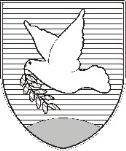 OBČINA IZOLA – COMUNE DI ISOLA                                             OBČINSKI SVET – CONSIGLIO COMUNALEOdbor za družbene dejavnostiSončno nabrežje 8 – Riva del Sole 8	6310 Izola – IsolaTel: 05 66 00 100, Fax: 05 66 00 110E-mail: posta.oizola@izola.siWeb: http://www.izola.si/OBČINA IZOLA – COMUNE DI ISOLA                                          OBČINSKI SVET – CONSIGLIO COMUNALEOdbor za družbene dejavnostiSončno nabrežje 8 – Riva del Sole 8	6310 Izola – IsolaTel: 05 66 00 100, Fax: 05 66 00 110E-mail: posta.oizola@izola.siWeb: http://www.izola.si/